Scottish Jewish Heritage Centre – School Visit Enquiry Form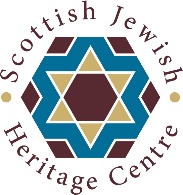 Thanks to generous assistance from our funders, we are able to offer financial assistance to schools for travel costs. Any state-funded primary and secondary school in Scotland, whose visit will include the Holocaust-era Study Centre can apply - The Study Centre is aimed at pupils in Primaries 6 & 7 and in Secondary school. Schools can claim up to 100% of travel costs, to a maximum of £300 per visit. Schools in areas with high indicators of multiple deprivation will be eligible for a higher rate of assistance. The form is downloadable from https://sjhc.org.uk/school-visit/Do you intend to apply for our school transport subsidy? YES/NOSchool nameLocal Authority AreaAddressContact nameContact phone and email addressClass levelNumber of pupilsPreferred dates Which option(s) from menu, 1-6? These can be combined, or leave blank if you would like to discuss See https://sjhc.org.uk/school-visit/ for downloadable menuBackground to visit – please add a brief note on any linked studies, this will help us to tailor your visit.Select method of advance payment.We charge £40 per school visitBank transfer/invoice/cheque